Pielikums Nr.1Madonas novada pašvaldības domes30.09.2021. lēmumam Nr.271(protokols Nr.11, 17.p.)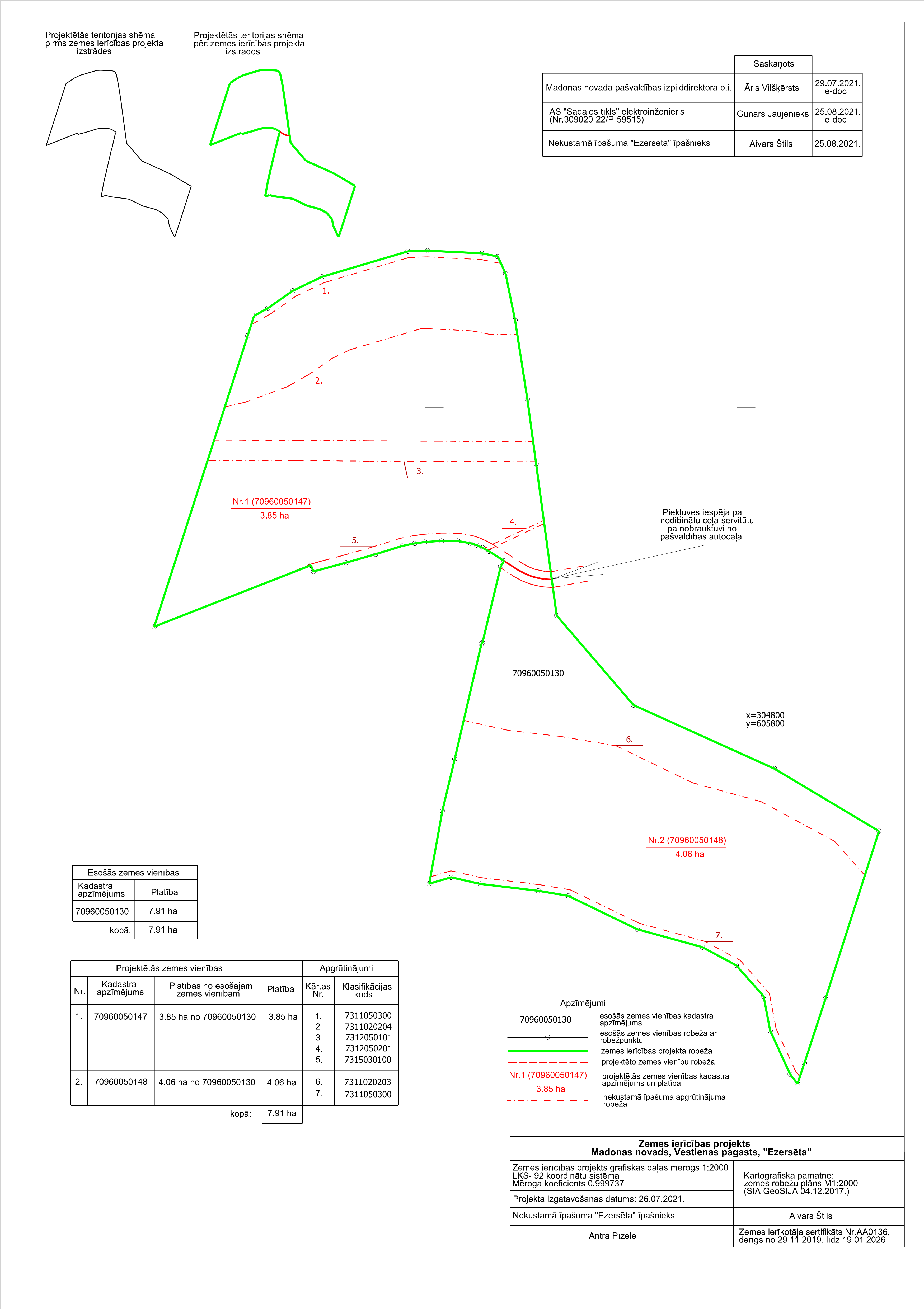 